Je suis un Représentant d’Usagers 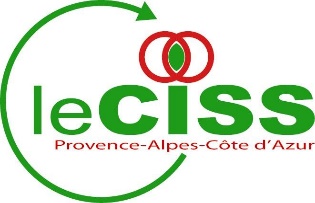 (ou je souhaite en devenir un) et je cherche une représentationVous souhaitez porter la parole des patients, garantir le respect des droits des malades, contribuer à l’amélioration du système de santé… Devenez Représentant des Usagers !Avant tout : Le Représentant d'Usagers, son rôle et ses droits et La liste des associations agrééesQuelques informations utiles : Pour être Représentant d’Usagers, il faut avant tout être bénévole au sein d’une association agréée (voir ci-dessus) ou d’une association membre du CISS-PACA (trouver ici) ou du CISS National (ou ici).Un bénévole en situation de travail peut exercer un mandat de Représentant d’Usagers grâce au congé de représentation (lire ici).Les frais de déplacement, de documentation et de formation ne sont pas à la charge du Représentant des Usagers.Pour devenir Représentant des Usagers, il n’est absolument pas nécessaire de venir du milieu de la santé ; au contraire, son rôle est de représenter l’ensemble des Usagers, en apportant un regard extérieur à celui des Professionnels de santé.De nombreuses formations sont organisées par le CISS-PACA pour vous permettre d’améliorer l’exercice de votre mandat ; que vous soyez débutant ou expérimenté (voir ici).Le salarié d’un établissement de santé ne peut pas siéger dans une instance de son propre établissement au titre de « Représentant d’Usagers » ; ce titre est réservé aux bénévoles d’associations, qui sont seuls à pouvoir représenter les Usagers.  Votre nom - Votre prénom : 						Votre association :Votre numéro de téléphone :						Votre adresse postale : Votre adresse e-mail : 	Dans quel département de la Région PACA souhaiteriez-vous exercer un mandat de Représentant des Usagers ? 04 Alpes-de-Haute-Provence 05 Hautes-Alpes 06 Alpes-Maritimes 13 Bouches-du-Rhône 83 Var 84 VaucluseDans quelle instance aimeriez-vous exercer un mandat de Représentant des Usagers ? Commission des Relations avec les Usagers et de la Qualité de la Prise en Charge – CRUQPC (mandat le plus répandu) Conseil de Surveillance – CS  Comité de Protection des Personnes – CPP  Comité de Lutte contre les Infections Nosocomiales – CLIN  Autre :Exercez-vous actuellement un mandat de Représentant d’Usagers ?Si oui, au sein de quelle instance (le cas échéant, dans quel établissement)Remarque : Si vous avez des questions sur la fonction du Représentant des Usagers, sur le déroulement du mandat, sur les instances, les procédures, etc. n’hésitez pas à nous appeler (04.91.06.47.68) ou à nous écrire (contact@ciss-paca.org ou camille.clavel@ciss-paca.org).